   LIONS CLUB WINSEN (LUHE)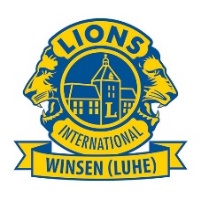 Lions Club Winsen, PR Bernd Ricanek, Fasanenweg 16, 21423 Winsen, Tel.: 04171/60 58 30,  Mail: thericcis@gmx.dePressemitteilungWinsen, 12. Mai 2019Golfturnier des Lions Clubs Winsen brachte 10.000 EuroEs war ein harmonischer Tag auf der Golfanlage Green Eagle in Winsen-Luhdorf mit sportlichem Engagement, guten Gesprächen und vielen Begegnungen, attraktiven Preisen, geschmackvollen Speisen und Livemusik. Und es war ein Tag, an dem mit der Unterstützung der Golfspieler, Lions-Mitglieder und Sponsoren 10.000 Euro für die Palliativstation des Winsener Krankenhauses zusammen kamen. Der Winsener Lions Club hatte zu seinem 14. Benefiz-Golf-Turnier auf dem Porsche Nord Course von Green Eagle geladen. Mit großer Dankbarkeit nahm Chefarzt Dr. Heiner Austrup den symbolischen Scheck von Lions-Präsident Oliver Fischer im Beisein des Winsener Bürgermeisters André Wiese entgegen. „Eine Erfolgsgeschichte, die seinesgleichen sucht“, so Dr. Austrup. Immerhin hat der Winsener Lions Club bisher in den 14 Turnieren insgesamt 173.000 Euro an Spendengeldern für die Palliativstation akquiriert.Sportlich setzte sich in der Bruttowertung bei den Damen Dr. Kirsten Geyer und bei den Herren Tim Bergerhausen durch.Bernd RicanekLions Club Winsen (Luhe)Tel.: 04171-60 58 30